«Утверждаю»Директор СОШ № 8____________________ Л.М. Ем«______»____________201____г.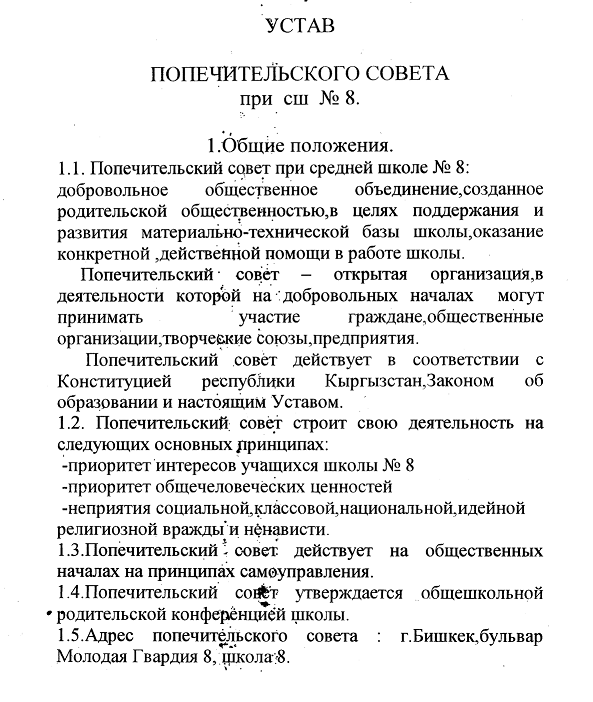 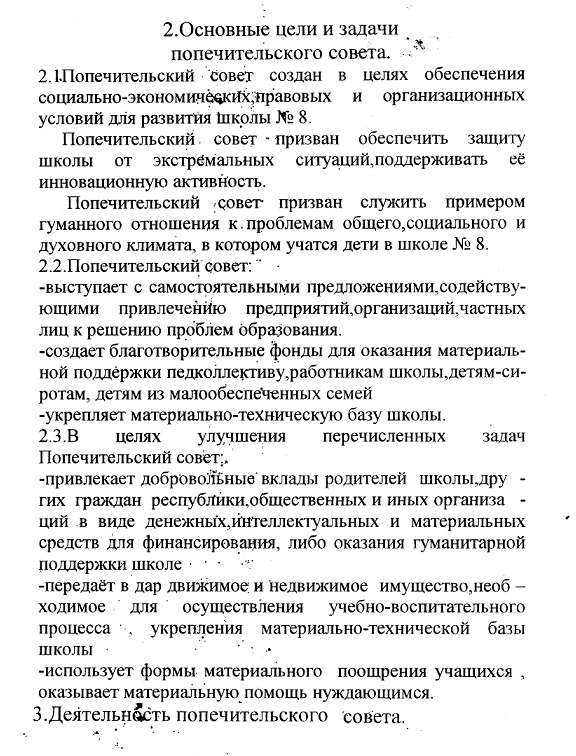 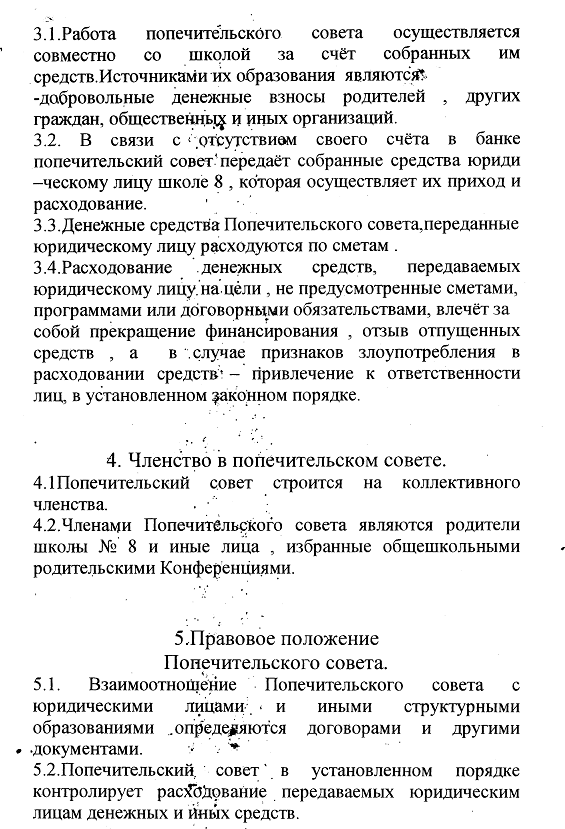 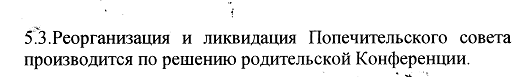 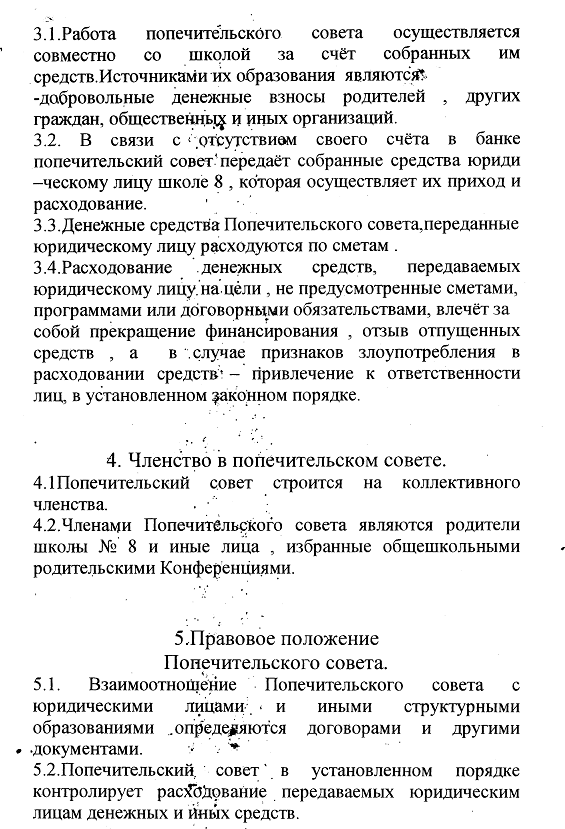 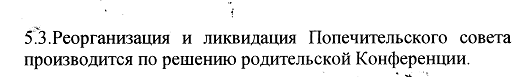 